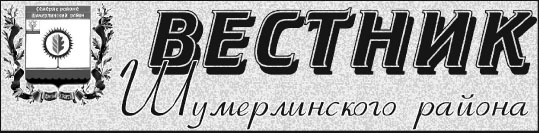  16.02.2022№ 8ПОСТАНОВЛЕНИЕАДМИНИСТРАЦИИ  ШУМЕРЛИНСКОГО  МУНИЦИПАЛЬНОГО  ОКРУГА16.02.2022  № 72Об  утверждении Порядка организации и проведения аукциона на право заключения договора на размещение нестационарного торгового объекта на территории Шумерлинского муниципального округа Чувашской Республики         В соответствии с Федеральным законом от 28.12.2009 № 381-ФЗ «Об основах государственного регулирования торговой деятельности в Российской Федерации», Федеральным законом от 06.10.2003 № 131-ФЗ «Об общих принципах организации местного самоуправления в Российской Федерации», Федеральным законом от 26.07.2006 № 135-ФЗ «О защите конкуренции», Законом Чувашской Республики от 13.07.2010 № 39 «О государственном регулировании торговой деятельности в Чувашской Республике и о внесении изменений в статью 1 Закона Чувашской Республики «О розничных рынках», распоряжением Правительства Российской Федерации от 30.01.2021 № 208-р, руководствуясь Уставом Шумерлинского муниципального округа Чувашской Республики         администрация Шумерлинского муниципального округа  п о с т а н о в л я е т: 1. Утвердить прилагаемый Порядок организации и проведения аукциона на право заключения договора на размещение нестационарного торгового объекта на территории Шумерлинского муниципального округа Чувашской Республики.2. Контроль за исполнением настоящего постановления возложить на заместителя главы   администрации – начальника отдела сельского хозяйства и экологии Мостайкина А.А. 3. Признать утратившими силу:постановление администрации Шумерлинского района от 24.08.2016 № 375 «Об утверждении Порядка размещения нестационарных торговых объектов на территории Шумерлинского района»;постановление администрации Шумерлинского района от 05.02.2021 № 48 «О внесении изменения в постановление администрации Шумерлинского района от 24.08.2016 № 375 «Об утверждении Порядка размещения нестационарных торговых объектов на территории Шумерлинского района»».4. Настоящее постановление вступает в силу после его официального опубликования в издании «Вестник Шумерлинского района» и подлежит размещению на официальном сайте Шумерлинского муниципального округа в информационно-телекоммуникационной сети «Интернет».   						Приложение к постановлению администрацииШумерлинского муниципального округаот 16.02. 2022  № 72Порядок организации и проведения аукциона на право заключения договора на размещение нестационарного торгового объекта на территории Шумерлинского муниципального округа Чувашской Республики
I. Общие положения        1.1. Настоящий Порядок организации и проведения аукциона на право заключения договора на размещение нестационарного торгового объекта на территории Шумерлинского муниципального округа Чувашской Республики разработан в целях формирования единых правил размещения нестационарных торговых объектов на территории Шумерлинского муниципального округа Чувашской Республики (далее – Порядок). 1.2. Термины и понятия, используемые для целей настоящего Порядка:нестационарный торговый объект - торговый объект, представляющий собой временное сооружение или временную конструкцию, не связанные прочно с земельным участком вне зависимости от наличия или отсутствия подключения (технологического присоединения) к сетям инженерно-технического обеспечения, в том числе передвижное сооружение (далее – НТО);хозяйствующий субъект, заявитель - любое юридическое лицо независимо от организационно-правовой формы, формы собственности, места нахождения и места происхождения капитала или любое физическое лицо, в том числе индивидуальный предприниматель;уполномоченный орган - администрация Шумерлинского муниципального округа Чувашской Республики;договор на размещение НТО по результатам проведения аукциона - договор, заключаемый между хозяйствующим субъектом и уполномоченным органом;официальный сайт для размещения информации о проведении аукциона – официальный сайт в сети «Интернет» администрации Шумерлинского муниципального округа Чувашской Республики (https://shumer.cap.ru/) (далее – официальный сайт).1.3. Действие настоящего Порядка не распространяется:а) на отношения, связанные с временным размещением НТО при проведении массовых праздничных, общественно - политических, культурно-массовых и спортивно-массовых мероприятий имеющих краткосрочный характер;б) на отношения, связанные с временным размещением НТО на розничных рынках, выставках и ярмарках;в) на специально оборудованную, предназначенную для обслуживания потребителей часть зала (открытую площадку), примыкающую к зданию, строению или сооружению либо расположенную на расстоянии не более пяти метров от здания, строения, сооружения, в котором осуществляют свою деятельность организация общественного питания. 1.4. Нестационарные торговые объекты не относятся к объектам недвижимого имущества и не подлежат кадастровому учету в органах кадастрового учета, права на них не подлежат регистрации в Едином государственном реестре недвижимости. 1.5. Протоколы, составленные в ходе проведения аукциона, заявки на участие в аукционе, аукционная документация, изменения, внесенные в аукционную документацию, и разъяснения об аукционной документации, а также аудио- или видеозапись аукциона хранятся организатором аукциона не менее пяти лет.II. Организация аукциона2.1. Решение о проведении аукциона на право заключения договора на размещение НТО принимается уполномоченным органом в случае наличия свободного от прав третьих лиц места для размещения НТО на основании заявления хозяйствующего субъекта или по инициативе уполномоченного органа.2.2. Отбор хозяйствующих субъектов осуществляется путем проведения открытого аукциона предметом которого является право на размещение НТО, в местах определенных схемой размещения НТО.2.3. Под открытым аукционом понимаются торги, победителем которых признается лицо, предложившее наиболее высокую цену за право размещения НТО (далее - аукцион).2.4. Организатором аукциона является отдел экономики, земельных и имущественных отношений администрации Шумерлинского муниципального округа Чувашской Республики.2.5. Плата за участие в аукционе не взимается.2.6. Извещение о проведении аукциона, аукционная документация размещаются на официальном сайте без взимания платы.2.7. Организатор аукциона вправе опубликовать извещение о проведении аукциона, аукционную документацию в любых средствах массовой информации, а также разместить в электронных средствах массовой информации, при условии, что такие опубликование и размещение не может осуществляться вместо предусмотренного пунктом 2.6 настоящего Порядка размещения.2.8. Начальная цена предмета аукциона устанавливается организатором аукциона  в соответствии с Федеральным законом от 29.07.1998 № 135-ФЗ «Об оценочной деятельности в Российской Федерации». При этом, определенная по результатам аукциона цена ежегодной платы по договору за размещение НТО пересчитывается с учетом изменения среднегодового индекса потребительских цен на товары и услуги, установленного в прогнозе социально-экономического развития Чувашской Республики на текущий год.2.9. Сумма задатка за участие в аукционе устанавливается организатором аукциона, но не может быть менее 20 процентов от начальной цены предмета аукциона.2.10. Организатор аукциона не менее чем за двадцать календарных дней до дня окончания подачи заявок на участие в аукционе должен разместить извещение о проведении аукциона и аукционную документацию, включая проект договора на право размещения НТО и схему размещения НТО, на официальном сайте.2.11. Извещение о проведении аукциона должно содержать сведения:1) наименование, местонахождение, почтовый адрес, адрес электронной почты и номер контактного телефона организатора аукциона;2) место расположения, размер площади места размещения НТО, номер по схеме размещения НТО, тип и специализация предполагаемых к установке НТО;3) начальная цена предмета аукциона (цена лота); 4) срок действия договора;5) срок, место и порядок предоставления документации об аукционе, электронный адрес  официального сайта в сети «Интернет», на котором размещена аукционная документация, размер, порядок и сроки внесения платы, взимаемой за предоставление аукционной документации, если такая плата установлена;6) требование о внесении задатка, а также о размере задатка, о порядке его внесения, о реквизитах счета для перечисления задатка, о сроках и порядке возврата задатка;7) срок, в течение которого организатор аукциона вправе отказаться от проведения аукциона, устанавливаемый с учетом положений пункта 2.13 настоящего Порядка;8) порядок, место, дата начала и дата и время окончания срока подачи заявок на участие в аукционе. 9) указание на то, что участниками аукциона могут являться только субъекты малого и среднего предпринимательства, физические лица, применяющие специальный налоговый режим «Налог на профессиональный доход», имеющие право на поддержку органами государственной власти и органами местного самоуправления в соответствии с частями 3 и 5 статьи 14 Федерального закона от 24.07.2007 № 209-ФЗ «О развитии малого и среднего предпринимательства в Российской Федерации» (далее - Закон №209-ФЗ ), или организации, образующие инфраструктуру поддержки субъектов малого и среднего предпринимательства в случае проведения аукциона в отношении имущества, предусмотренного Законом № 209-ФЗ. 2.12. Организатор аукциона вправе принять решение о внесении изменений в извещение о проведении аукциона не позднее чем за пять календарных дней до даты окончания подачи заявок на участие в аукционе. В течение одного календарного дня с даты принятия указанного решения такие изменения размещаются организатором аукциона на официальном сайте. При этом срок подачи заявок на участие в аукционе должен быть продлен таким образом, чтобы с даты размещения на официальном сайте внесенных изменений в извещение о проведении аукциона до даты окончания подачи заявок на участие в аукционе он составлял не менее пятнадцати календарных дней.2.13. Организатор аукциона вправе отказаться от проведения аукциона не позднее чем за пять календарных дней до даты окончания срока подачи заявок на участие в аукционе. Извещение об отказе от проведения аукциона размещается на официальном сайте в течение одного календарного дня с даты принятия решения об отказе от проведения аукциона. В течение двух рабочих дней с даты принятия указанного решения организатор аукциона направляет соответствующие уведомления всем заявителям. В случае если установлено требование о внесении задатка, организатор аукциона возвращает заявителям задаток в течение пяти рабочих дней с даты принятия решения об отказе от проведения аукциона.2.14. Аукционная документация разрабатывается организатором аукциона и утверждается уполномоченным органом.2.15. Аукционная документация помимо информации и сведений, содержащихся в извещении о проведении аукциона, должна содержать:1) в соответствии с пунктами 4.1, 4.2 настоящего Порядка требования к содержанию, составу и форме заявки на участие в аукционе и инструкцию по ее заполнению;2) форма, сроки и порядок оплаты по договору;3) порядок пересмотра цены договора (лота) в сторону увеличения, а также указание на то, что цена заключенного договора не может быть пересмотрена сторонами в сторону уменьшения;4) порядок, место, дата начала и дата и время окончания срока подачи заявок на участие в аукционе. При этом датой начала срока подачи заявок на участие в аукционе является день, следующий за днем размещения на официальной сайте  извещения о проведении аукциона. Дата и время окончания срока подачи заявок на участие в аукционе устанавливаются в соответствии с пунктом 2.10 настоящего Порядка;5) порядок и срок отзыва заявок на участие в аукционе. При этом срок отзыва заявок на участие в аукционе устанавливается в соответствии с пунктом 4.8 настоящего Порядка;6) величину повышения начальной цены договора («шаг аукциона»);7) место, дату и время начала рассмотрения заявок на участие в аукционе;8) место, дату и время проведения аукциона;9) требование о внесении задатка, размер задатка, срок и порядок внесения задатка, реквизиты счета для перечисления задатка в случае установления организатором аукциона требования о необходимости внесения задатка;10) срок, в течение которого должен быть подписан проект договора, составляющий не менее десяти календарных дней со дня размещения на официальном сайте  протокола аукциона либо протокола рассмотрения заявок на участие в аукционе в случае, если аукцион признан несостоявшимся по причине подачи единственной заявки на участие в аукционе либо признания участником аукциона только одного заявителя.2.16. К аукционной документации должен быть приложен проект договора (в случае проведения аукциона по нескольким лотам - проект договора в отношении каждого лота) и схема размещения НТО, которые являются неотъемлемой частью аукционной документации.2.17. Организатор аукциона по собственной инициативе или в соответствии с запросом заинтересованного лица вправе принять решение о внесении изменений в документацию об аукционе не позднее чем за пять календарных дней до даты окончания подачи заявок на участие в аукционе. Изменение предмета аукциона не допускается. В течение одного календарного дня с даты принятия указанного решения такие изменения размещаются организатором аукциона в порядке, установленном для размещения на официальном сайте извещения о проведении аукциона. В течение двух рабочих дней с даты принятия указанного решения такие изменения направляются заказными письмами или в форме электронных документов всем заявителям, которым была предоставлена документация об аукционе. При этом срок подачи заявок на участие в аукционе должен быть продлен таким образом, чтобы с даты размещения на официальном сайте изменений, внесенных в документацию об аукционе, до даты окончания срока подачи заявок на участие в аукционе он составлял не менее пятнадцати календарных дней.III. Комиссия по проведению аукциона3.1. Для проведения аукциона создается аукционная комиссия.3.2. Уполномоченный орган до размещения извещения о проведении аукциона принимает решение о создании комиссии, определяет ее состав, назначает председателя комиссии.3.3. Число членов комиссии должно быть не менее пяти человек.3.4. Членами комиссии не могут быть физические лица, лично заинтересованные в результатах аукционов (в том числе физические лица, подавшие заявки на участие в аукционе либо состоящие в штате организаций, подавших указанные заявки), либо физические лица, на которых способны оказывать влияние участники аукционов и лица, подавшие заявки на участие в аукционе (в том числе физические лица, являющиеся участниками (акционерами) этих организаций, членами их органов управления, кредиторами участников аукционов). В случае выявления в составе комиссии указанных лиц организатор аукциона, принявший решение о создании комиссии, обязан незамедлительно заменить их иными физическими лицами.3.5. Аукционной комиссией осуществляются рассмотрение заявок на участие в аукционе и отбор участников аукциона, ведение протокола рассмотрения заявок на участие в аукционе, протокола аукциона, протокола об отказе заключения договора.3.6. Замена члена комиссии допускается только по решению уполномоченного органа.3.7. Аукционная комиссия правомочна осуществлять функции, предусмотренные пунктом 3.5 настоящего Порядка, если на заседании комиссии присутствует не менее пятидесяти процентов общего числа ее членов. Члены аукционной комиссии должны быть уведомлены о месте, дате и времени проведения заседания комиссии. Члены комиссии лично участвуют в заседаниях и подписывают протоколы заседаний комиссии. Решения комиссии принимаются открытым голосованием простым большинством голосов членов комиссии, присутствующих на заседании. Каждый член комиссии имеет один голос.IV. Порядок подачи заявки на участие в аукционе4.1. Заявка на участие в аукционе (далее – заявка) подается в срок и по форме, которые установлены аукционной документацией. Подача заявки на участие в аукционе является акцептом оферты в соответствии со статьей 438 Гражданского кодекса Российской Федерации.4.2. Для участия в аукционе заявители представляют в срок, установленный в извещении о проведении аукциона аукционной документации, следующие документы:1) заявка по форме, установленной аукционной документацией;2) документ или копия документа, подтверждающие внесение задатка, в случае если в аукционной документации содержится требование о внесении задатка;3) в случае если от имени заявителя действует иное лицо - доверенность на осуществление действий от имени заявителя. В случае, если указанная доверенность подписана лицом, уполномоченным руководителем заявителя, должен быть документ, подтверждающий полномочия такого лица. Доверенность оформляется в соответствии с требованиями законодательства Российской Федерации;4.3. Заявители могут по собственной инициативе к документам указанным в пункте 4.2 настоящего Порядка предоставить выписку из Единого государственного реестра юридических лиц (или нотариально заверенную копию такой выписки) – для юридических лиц, выписку из Единого государственного реестра индивидуальных предпринимателей (или нотариально заверенную копию такой выписки) – для индивидуальных предпринимателей, выданные не позднее 6 месяцев до даты приема заявок.Организатор аукциона в порядке, предусмотренном законодательством Российской Федерации и законодательством Чувашской Республики, в течение одного рабочего дня со дня поступления документов указанных в пункте 4.2 настоящего Порядка, направляет межведомственный запрос о предоставлении выписки из Единого государственного реестра юридических лиц или индивидуальных предпринимателей.4.4. Не допускается требовать от заявителя представления иных документов, кроме указанных в пункте 4.2 настоящего Порядка.4.5. Заявитель вправе подать только одну заявку в отношении каждого предмета аукциона (лота).4.6. Прием заявок на участие в аукционе прекращается в указанный в извещении о проведении аукциона день рассмотрения заявок на участие в аукционе непосредственно перед началом рассмотрения заявок.4.7. Каждая заявка, поступившая в срок, указанный в извещении о проведении аукциона, регистрируется организатором аукциона. По требованию заявителя организатор аукциона выдает расписку в получении такой заявки с указанием даты и времени ее получения.4.8. Полученные после окончания установленного срока приема заявок на участие в аукционе заявки не рассматриваются и в тот же день возвращаются соответствующим заявителям. В случае если было установлено требование о внесении задатка, организатор аукциона обязан вернуть задаток указанным заявителям в течение пяти рабочих дней с даты подписания протокола аукциона.4.9. Заявитель вправе отозвать заявку в любое время до установленных даты и времени начала рассмотрения заявок на участие в аукционе. В случае если было установлено требование о внесении задатка, организатор аукциона обязан вернуть задаток указанному заявителю в течение пяти рабочих дней с даты поступления организатору аукциона уведомления об отзыве заявки на участие в аукционе. 4.10. Изменение заявки допускается только путем подачи заявителем новой заявки в установленные в извещении о проведении аукциона сроки подачи заявок на участие в аукционе, при этом первоначальная заявка должна быть отозвана.4.11. В случае если по окончании срока подачи заявок на участие в аукционе подана только одна заявка или не подано ни одной заявки, аукцион признается несостоявшимся. В случае если аукционной документацией предусмотрено два и более лота, аукцион признается несостоявшимся только в отношении тех лотов, в отношении которых подана только одна заявка или не подано ни одной заявки.V.Порядок рассмотрения заявок на участие в аукционе5.1. Аукционная комиссия рассматривает заявки на участие в аукционе на предмет соответствия требованиям, установленным аукционной документацией.5.2. Срок рассмотрения заявок на участие в аукционе не может превышать десяти календарных дней с даты окончания срока подачи заявок. 5.3. В случае установления факта подачи одним заявителем двух и более заявок в отношении одного и того же лота при условии, что поданные ранее заявки таким заявителем не отозваны, все заявки на участие в аукционе такого заявителя, поданные в отношении данного лота, не рассматриваются и возвращаются такому заявителю.5.4. На основании результатов рассмотрения заявок на участие в аукционе аукционной комиссией принимается решение о допуске к участию в аукционе заявителя и о признании заявителя участником аукциона или об отказе в допуске такого заявителя к участию в аукционе в порядке и по основаниям, предусмотренным пунктом 5.5 настоящего Порядка, которое оформляется протоколом рассмотрения заявок на участие в аукционе. Протокол ведется аукционной комиссией и подписывается всеми присутствующими на заседании членами аукционной комиссии в день окончания рассмотрения заявок. Протокол должен содержать сведения о заявителях, решение о допуске заявителя к участию в аукционе и признании его участником аукциона или об отказе в допуске к участию в аукционе с обоснованием такого решения и с указанием положений настоящего Порядка, которому не соответствует заявитель, положений документации об аукционе, которым не соответствует его заявка на участие в аукционе, положений такой заявки, не соответствующих требованиям документации об аукционе. Указанный протокол в день окончания рассмотрения заявок на участие в аукционе размещается организатором аукциона на официальном сайте. Заявителям направляются уведомления о принятых аукционной комиссией решениях не позднее дня, следующего за днем подписания указанного протокола. В случае если по окончании срока подачи заявок на участие в аукционе подана только одна заявка или не подано ни одной заявки, в указанный протокол вносится информация о признании аукциона несостоявшимся.5.5. Заявитель не допускается к участию в аукционе в случае:1) непредставления документов определенных пунктом 4.2 настоящего Порядка, либо наличия в таких документах недостоверных сведений;2) невнесение задатка, если требование о внесении задатка указано в извещении о проведении аукциона;3) несоответствия заявки на участие в аукционе требованиям, установленным  аукционной документацией.5.6. Отказ в допуске к участию в аукционе по иным основаниям, кроме случаев, указанных в пункте 5.5 настоящего Порядка, не допускается.5.7. В случае если принято решение об отказе в допуске к участию в аукционе всех заявителей или о признании только одного заявителя участником аукциона, аукцион признается несостоявшимся. В случае если документацией об аукционе предусмотрено два и более лота, аукцион признается несостоявшимся только в отношении того лота, решение об отказе в допуске к участию в котором принято относительно всех заявителей, или решение о допуске к участию в котором и признании участником аукциона принято относительно только одного заявителя. 5.8. Организатор аукциона обязан вернуть внесенный задаток заявителю, не допущенному к участию в аукционе, в течение пяти рабочих дней со дня оформления протокола рассмотрения заявок на участие в аукционе.	VI. Порядок проведения аукциона6.1. В аукционе могут участвовать только заявители, признанные участниками аукциона. Организатор аукциона обязан обеспечить участникам аукциона возможность принять участие в аукционе непосредственно или через своих представителей.6.2. Аукцион проводится организатором аукциона в присутствии членов аукционной комиссии и участников аукциона (их представителей).6.3. Аукционист выбирается из числа членов аукционной комиссии путем открытого голосования членов аукционной комиссии большинством голосов.6.4. Аукционная комиссия непосредственно перед началом проведения аукциона регистрирует явившихся на аукцион участников аукциона (их представителей). В случае проведения аукциона по нескольким лотам аукционная комиссия перед началом каждого лота регистрирует явившихся на аукцион участников аукциона, подавших заявки в отношении такого лота (их представителей). При регистрации участникам аукциона (их представителям) выдаются пронумерованные карточки (далее - карточки).6.5. Аукцион начинается с объявления аукционистом начала проведения аукциона (лота), номера лота (в случае проведения аукциона по нескольким лотам), предмета договора, начальной цены договора (лота), «шага аукциона», после чего аукционист предлагает участникам аукциона заявлять свои предложения о цене договора.6.6. Участники аукциона сигнализируют о готовности купить право на размещение нестационарного торгового объекта по данной цене поднятием карточки. Аукционист называет номер карточки участника аукциона, который поднял карточку первым. Затем аукционист объявляет новую цену договора, увеличенную в соответствии с «шагом аукциона» и «шаг аукциона», в соответствии с которым повышается цена. Аукцион считается оконченным, если после троекратного объявления аукционистом цены договора ни один из участников аукциона не поднял карточку. Победителем аукциона становится участник, предложивший наиболее высокую цену договора и номер карточки которого был назван аукционистом последним.6.7. По завершении аукциона аукционист объявляет о продаже права на размещение НТО, называет цену продажи и номер карточки победителя, а также номер карточки участника аукциона, который сделал предпоследнее предложение о цене договора (лота).6.8. При проведении аукциона организатор аукциона в обязательном порядке осуществляет аудио- или видеозапись аукциона и ведет протокол аукциона, в котором должны содержаться сведения о месте, дате и времени проведения аукциона, об участниках аукциона, о начальной цене договора (лота), последнем и предпоследнем предложениях о цене договора (лота), наименовании и месте нахождения (для юридического лица), фамилии, об имени, отчестве (при наличии), о месте жительства (для физического лица) победителя аукциона и участника, который сделал предпоследнее предложение о цене договора (лота). Протокол подписывается всеми присутствующими членами аукционной комиссии в день проведения аукциона. Протокол составляется в двух экземплярах, один из которых остается у организатора аукциона. Организатор аукциона в течение трех рабочих дней с даты подписания протокола передает победителю аукциона один экземпляр протокола и проект договора, который составляется путем включения цены договора (лота), предложенной победителем аукциона, в проект договора, прилагаемый к документации об аукционе.6.9. Протокол аукциона размещается на официальном сайте организатором аукциона в течение дня, следующего за днем подписания указанного протокола.6.10. Любой участник аукциона вправе осуществлять аудио- и/или видеозапись аукциона.6.11. В случае если было установлено требование о внесении задатка, организатор аукциона в течение пяти рабочих дней с даты подписания протокола аукциона обязан возвратить задаток участникам аукциона, которые участвовали в аукционе, но не стали победителями, за исключением участника аукциона, который сделал предпоследнее предложение о цене договора. Задаток, внесенный участником аукциона, который сделал предпоследнее предложение о цене договора (лота), возвращается такому участнику аукциона в течение пяти рабочих дней с даты подписания договора с победителем аукциона или с таким участником аукциона. В случае если один участник аукциона является одновременно победителем аукциона и участником аукциона, сделавшим предпоследнее предложение о цене договора, при уклонении указанного участника аукциона от заключения договора в качестве победителя аукциона задаток, внесенный таким участником, не возвращается.6.12. Задаток, внесенный участником аукциона, признанным победителем аукциона, не возвращается и зачисляется в счет оплаты предмета аукциона.VII. Последствия признания аукциона несостоявшимся7.1. В случае если аукцион признан несостоявшимся по причине подачи единственной заявки на участие в аукционе либо признания участником аукциона только одного заявителя, с лицом, подавшим единственную заявку на участие в аукционе, в случае, если указанная заявка соответствует требованиям и условиям, предусмотренным документацией об аукционе, а также с лицом, признанным единственным участником аукциона, уполномоченный орган обязан заключить договор на условиях и по начальной цене договора (лота), указанной в извещении о проведении аукциона.7.2. В случае если после троекратного объявления аукционистом цены договора ни один из участников аукциона не заявил о своем намерении приобрести предмет аукциона, победителем аукциона признается лицо, чья заявка на участие в аукционе поступила первой, если указанная заявка соответствует требованиям и условиям, предусмотренным документацией об аукционе. Уполномоченный орган обязан заключить договор с таким победителем на условиях и по начальной цене договора (лота), указанной в извещении о проведении аукциона.7.3. В случае если аукцион признан несостоявшимся по основаниям, не указанным в пунктах 7.1 и 7.2 настоящего Порядка, организатор аукциона вправе объявить о проведении нового аукциона в установленном Порядке. При этом в случае объявления о проведении нового аукциона организатор аукциона вправе изменить условия аукциона.VIII. Порядок, сроки и форма заключения договора8.1. Победитель аукциона и уполномоченный орган подписывают договор на право размещения НТО (далее – договор) в срок не ранее десяти календарных дней со дня размещения информации о результатах аукциона на право размещения НТО.8.2. В срок, предусмотренный для заключения договора, уполномоченный орган обязан отказаться от заключения договора с победителем аукциона либо участником аукциона с которым заключается договор, в случае установления факта:1) проведение ликвидации такого участника аукциона - юридического лица или принятия арбитражным судом решения о признании такого участника аукциона - юридического лица, индивидуального предпринимателя банкротом и об открытии конкурсного производства;2) приостановления деятельности такого лица в порядке, предусмотренном Кодексом Российской Федерации об административных правонарушениях.8.3. В случае если победитель аукциона в срок, предусмотренный аукционной документацией, не представил организатору аукциона подписанный договор, он признается уклонившимся от заключения договора.8.4. В случае отказа от заключения договора согласно пункта 8.2 настоящего Порядка либо при уклонении победителя аукциона от заключения договора согласно пункта 8.3 настоящего Порядка, аукционной комиссией в срок не позднее дня, следующего после дня установления фактов являющихся основанием для отказа от заключения договора, составляется протокол об отказе от заключения договора, в котором должны содержаться сведения о месте, дате и времени его составления, о лице, с которым уполномоченный орган отказывается заключить договор, сведения о фактах, являющихся основанием для отказа от заключения договора, а также реквизиты документов, подтверждающих такие факты. Протокол подписывается всеми присутствующими членами аукционной комиссии в день его составления.  Протокол составляется в двух экземплярах, один из которых хранится у организатора аукциона. Указанный протокол размещается организатором аукциона на официальном сайте в течение дня, следующего после дня подписания указанного протокола. Организатор аукциона в течение двух рабочих дней с даты подписания протокола передает один экземпляр протокола лицу, с которым отказывается заключить договор. 8.5. При уклонении или отказе победителя аукциона от подписания договора, задаток ему не возвращается. 8.6. В случае уклонения победителя аукциона от заключения договора, организатор аукциона вправе обратиться в суд с иском о понуждении такого участника заключить договор, а также о возмещении убытков, причиненных уклонением от заключения договора.8.7. В случае, установленном пунктом 8.4 настоящего Порядка, организатор аукциона обязан заключить договор с участником аукциона сделавшим предпоследнее предложение о цене договора. Организатор аукциона в течение трех рабочих дней с даты подписания протокола об отказе от заключения договора передает такому участнику проект договора, который составляется путем включения условий исполнения договора, предложенных участником аукциона. Указанный проект договора подписывается таким участником, в десятидневный срок и представляется организатору аукциона. При этом заключение договора для такого участника является обязательным. В случае уклонения такого участника от заключения договора, задаток, внесенный им не возвращается, организатор аукциона вправе обратиться в суд с иском о понуждении такого участника заключить договор, а также о возмещении убытков, причиненных уклонением от заключения договора. В случае если договор не заключен с таким участником, аукцион признается несостоявшимся.8.8. Договор является подтверждением права на осуществление деятельности в месте, установленном схемой размещения НТО.8.9. Договор подлежит хранению организатором аукциона в течение всего срока его действия.8.10. Договор заключается по примерной форме, утвержденной приказом Министерства экономического развития и имущественных отношений Чувашской Республики от 29.07.2021 № 90.  Врио главы администрации Шумерлинского муниципального округа Чувашской Республики                                                               Т.А.Караганова Вестник Шумерлинского  района ЧРтир. 500 экзг. Шумерля , ул. Октябрьская - 24                           e-mail: shumer@cap.ru                                           Номер сверстан  в отделе правового обеспечения администрации Шумерлинского муниципального округа ЧР